5th Year Ordinary Level Mathematics Examination – Mr Duffy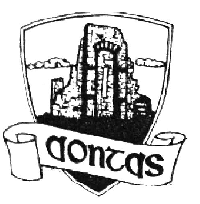 Please answer all questions in the spaces provided.  Name________________Q1. (a) If , find the value of each of the following expressions.(i) (ii) (iii) (b) Simplify each of the following expressions(i) (ii) (iii) (c) Multiply out the following terms and simplify your answer fully. (i) (ii) (iii)Q2. (a) Express as a single fraction (b) Factorise each of the following expressions(i) (ii) (iii) (iv) (c) (i) Simplify fully (ii) By factorising appropriately, simplify fully the expression 